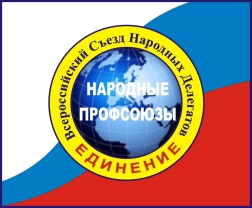  Утверждено к реализации 24 декабря 2022 года(возможны уточнения в процессе реализации по предложениям участников)НАРОДНЫЕ ПРОФСОЮЗЫ «ЕДИНЕНИЕ» ДЛЯ СОЗИДАНИЯ ОТЕЧЕСТВАРешения участниковОБЪЕДИНИТЕЛЬНОЙ КОНФЕРЕНЦИИ № 1 профессионалов и мастеров своего дела, общественных организаций и движений по выработке единого понимания о будущем РоссииПринять доклад Сергея Ивановича Филатова за основу в деятельности Народных Профсоюзов «Единение»  по становлению в России повсеместного народного созидательного правления и рачительного хозяйствования (прилагается в изложении).Продолжить практику проведения подобных объединительных конференций.Сосредоточить работу Народных Профсоюзов «Единение» на создании в России Единой разумной общественной созидательной силы, способной осуществить необходимые изменения в стране в интересах трудящихся и большинства многонационального народа с созданием структурных подразделений в субъектах РФ и муниципалитетах.Использовать материалы Всероссийского съезда народных делегатов «Развитие России на основе реализации потенциала каждого Человека в созидательном труде», Народных Профсоюзов «Единение» и Общественно-Политического объединения «Народный Совет России» для подготовки совместной объединительной конференции с темой «Единое понимание о будущем России».Определить оргкомитет по подготовке конференции в составе: В.С.Петрухин; Н.В.Миляев; С.И.Филатов; Т.Ю.Куликова; А.И. Лебедев. Конференцию провести в апреле, мае .Материал конференции распространить в Интернете на ресурсах Народных Профсоюзов «Единение» и Народного Совета России.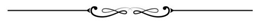 ПриложениеДоклад Сергея Ивановича ФилатоваНАРОДНАЯ РОССИЯ СУВЕРЕННАЯ, СПРАВЕДЛИВАЯ, САМОБЫТНАЯв изложении – полностью смотрите видео часть 1:https://www.youtube.com/watch?v=W47UFF-uWvE http://dve100.com/24-12-2022-doklad-filatova-s-i Единое понимание о будущем России, как народном суверенном, справедливом, самобытном государстве цивилизации, где каждому будет самореализация по способностям и здоровая плодотворная жизнь в достатке(адаптируется и детализируется в практике реализации в условиях современности)1. Краткий образ народного государстваНародное государство: - суверенный субъект международных отношений, созданный его гражданами на основе их непосредственного волеизъявления, созидательной деятельности на кооперационной основе и договора народной солидарности для общественной безопасности и обеспечения оптимальных условий реализации в жизни природного потенциала каждого человека и становления его творческой высококультурной личностью на основе традиционных российских духовно-нравственных ценностей и законов мироздания в гармонии с природой. Всё богатство страны (природные ресурсы, средства производства, созданное настоящим и предыдущими поколениями) является общим народным достоянием, принадлежащим всем гражданам в равной степени, и рачительно используется по всеобщему решению под народным контролем для общего блага, при этом за каждым закреплена в рублях его часть от общего богатства страны, которую он обязан приумножать, неся личную ответственность за результаты;- самобытный производитель всего нужного населению со справедливым общественным и государственным строем с лучшими в мире условиями для жизни людей и приумножения русского государствообразующего народа в гармонии с другими народами; - имеет единую государственную инфраструктуру жизнеобеспечения, систему учета народного достояния и социально ориентированную проектно-плановую солидарную экономику на базе стабильных цен на энергоносители для отечественных потребителей и товары первой необходимости для людей, где главной целью является здоровая плодотворная жизнь семей в достатке, достойный труд, самореализация по способностям со справедливой оплатой, развитие местных производств, самобытность и самодостаточность муниципалитетов, эффективность и качество продукции, гармония производства и потребления, при этом доходы трудящихся и пенсии складываются из результатов их работы, результатов деятельности предприятий и государства, чтобы все были заинтересованы в общем развитии своего общего Отечества;- гармонично пространственно и социально-экономически развивается в общественно-государственном партнерстве на основе саморазвития муниципалитетов, малых, средних городов и сельских поселений, как социоприродных оазисов – ЭКОполисов, формирующих в труде интеллектуальное духовно-нравственное общество и гражданин, как творцов, патриотов и созидателей будущего, где каждый с детства знает и уверен, что может реализоваться в труде и получить благо для себя, если будет действовать для России, сберегать здоровье, делать добро, создавать в молодом возрасте многодетную семью, укореняться на земле, жить свободно и благополучно на собственные средства.  Идеология народного государства - это патриотическое единение народа для созидания будущего. МЫ - многонациональный народ России, который сплотила Великая Русь в единый могучий союз, мы профессионалы и мастера своего дела, реализующие свой природный потенциал и наша мощь в единении народной воли для творения добра. Общее, выше частного, служение выше владения, традиции сильнее моды, духовное выше материального, сотрудничество лучше конкуренции, ответственность перед предками и потомками важнее выгоды для современности, а Сила в Правде. Наши главные приоритеты: культура, семья и родовой домострой, воспитание, образование, здоровье, достойный труд и на его основе благосостояние каждого человека и семьи.Государствообразующий народ:Русский народ единственный в мире, который способен противостоять мировому злу, которое явно или маскируясь, стремиться уничтожить русский мир, как творца, реализующего на земле замысел Бога и законы мироздания.Понятие "народ" по отношению к национальной общности есть понятие более высокое, не материальное, но духовное, чтобы сложился коллективный духовный организм, столь крепкий и живучий, что никакие беды и напасти не смогли разрушить его и истребить.Понятие "русский" не является исключительно этнической характеристикой и соучастие в служении русского народа может принять каждый, признающий Богоустановленность этого служения, отождествляющий себя с русским народом по духу, цели и смыслу существования, независимо от национального происхождения. Вера Православная соединила воедино разрозненные славянские племена, уничтожила племенные отличия и образовала один многочисленный, сильный и единодушный особый русский народ, который сформировал Великую Русь после её крещения и создал самую большую страну в мире, как величайшее державное государство, простирающееся от Атлантики до Тихого океана. Русские не унизили ни один народ из встретившихся на пути развития страны, всех принимали как братьев, с любовью и уважением в общую гармоничную семью семей народов.В многовековой победоносной борьбе со злом русский народ возрастал и набирался опыта, поэтому Бог ему вверил жертвенное служение народа-богоносца, народа - богатыря, хранителя и защитника святынь веры православной в новой эре развития человечества на земле. Соборность русского народа, сформированная его исторической жизнью, помогла на основе осознания духовной общности, коренящейся в общем служении и общем долге стать русскому народу государствообразующим и державным, а русскому языку государственным и языком межнационального общения всего русского мира. Русская державность определяет построение общества, признающего своей целью не только земное благополучие граждан, но создание наилучших условий для спасения души, для творения добра и пресечения зла, так как человеческая совесть требует от закона справедливости: наказывать зло и утверждать добро в симфонии светской и духовной жизни.Русский народ, как создатель Великой Руси в современное время является ответственным за будущее России и организатором единения всех других народов страны, чтобы вывести её обновленной из огненных испытаний и воссоздать Россию, как мировую державу, миротворца и цивилизацию добра для созидания Разумной планеты, как лидера Русского мира - нового Союза народов, которые выбирают путь свободного, суверенного развития с опорой на самобытность, традиции, ценности и справедливость для блага и безопасности каждого человека и семьи, Гражданин в народном государстве:- равноправный с другими гражданами хозяин страны, её основа и ценность, формирующий свое благосостояние в процессе общественно-полезной деятельности, а его физическое и духовное здоровье, профессиональные знания, опыт и компетенции  являются основными ценностями для самого гражданина, общества и государства; - формируется на бесплатной договорной основе при поддержке профсоюзов и государства, а в процессе своей производственной деятельности  возмещает  вложенные в него средства; - осознает, что он от рождения творческая личность, наделён способностями и талантом, которые народные профсоюзы и государство помогут ему выявить, развить и реализовать;- в процессе жизни старается создать многодетную семью на основе любви, и обязан вести трезвый здоровый разумный духовно-нравственный и моральный образ жизни;  - достигает всего сам на основе саморазвития при поддержке профсоюзов и государства, обязательно имеет в трудоспособном возрасте достойную любимую работу или свое дело с заработной платой или доходом достаточным для благополучия при разумном потреблении.Гражданское общество в народном государстве:- многонациональный русский народ, являющийся носителем суверенитета, единственным источником власти и хозяином в стране на основе реализации своих талантов и способностей; - единение людей в духе, помыслах и действиях для реализации общих и личных целей, создающее общественно-государственную систему народного профессионального правления и служения Отечеству с возможностью отзыва служащих, нарушающих оговоренные условия; - саморазвивающиеся в процессе создания материальных, духовных, интеллектуальных ценностей для настоящего и будущих поколений, которое осознает, что каждый талантлив, имеет профессиональные предрасположенности и надо помогать всем гражданам в их саморазвитии, формируя уважительное отношение к любому труду;- общество творческих созидателей и семейно-родовых союзов, объединенное по видам деятельности и профессиям для обеспечения реализации общих целей, защиты прав граждан и семей, помогая им в реализации их природного потенциала.Базовые принципы в гражданском обществе и народном государстве: 1) Приоритеты русского языка, как сакральной скрепы многонационального народа, жизни по законам мироздания, духовности, доброты, любви, совести, кротости, воздержания, трезвения, нестяжания, целомудрия, милосердия, помощи людям, творения красоты, полезного труда, многодетной семьи, просвещения и воспитания подрастающего поколения;2) Преданность Отечеству, гармония интересов личности, общества и государства.3) Вторичность денег, материальных благ и личной выгоды.4) Справедливость, честность и правдивость, нравственная чистота, простота и скромность в общественной и личной жизни, воспитание детей в труде, любовь и взаимное уважение в семье.5) Противодействие несправедливости, лжи, лицемерию, присвоению чужого, спекуляции, тунеядству, предательству, человеческим страстям, фашизму, национализму, сатанизму, злу.2. Народные Профсоюзы «Единение» (далее Народные Профсоюзы)Народные профсоюзы - несущий каркас солидарного общества и народного государства, самый благоприятный и близкий к человеку институт развития и защиты прав. Это профсоюзы нового качества, как организация воспитательная, организация вовлечения, обучения, школа жизни, управления и хозяйствования, осуществляющая народный профсоюзный контроль за работой публичной власти, формирующая справедливое солидарное общество для развития Отечества и гражданина, как человека труда, патриота и созидателя. Корневая база таких профсоюзов местные производства всего нужного для качественной жизни людей, именно профессионалы, как разумная движущая сила развития и обеспечения социальной справедливости, объединившись по профессиям, видам деятельности и творчества смогут спроектировать и построить свою страну, чтобы каждый человек имел работу (свое дело) по способностям, таланту и жил в достатке. Народные Профсоюзы формируют в обществе позицию «Действуй в интересах России, сберегай своё здоровье, саморазвивайся и получишь благо для себя», обеспечивая в общественно-государственном партнерстве, равные условия для воспитания, образования, развития, высококультурной здоровой жизни и деятельности каждого гражданина и семьи. Обычно в странах развитием человека, семьи, общества и всеми социальными вопросами занимаются чиновники, как представители правящего класса, который естественно создаёт правила с учётом его интересов, а могут и должны этим заниматься сами граждане, объединённые в Народные Профсоюзы. Такой опыт был в СССР и Профсоюзы «Единение» тогда успешно решали социальные задачи, а в настоящее время готовы стать движущей солидарной разумной силой перемен и локомотивом развития, делегируя своих лучших представителей в органы власти и управления, общественные палаты, ТОСы и др. структуры, неся за них ответственность.       Объединение по профессиям, видам деятельности и творчества способствует развитию предприятий и местного самоуправления на основе реализации коллективного потенциала, так как любой профессионал может получить поддержку для решения нужных вопросов от своего профессионального сообщества специалистов со всей страны.Народные профсоюзы стремятся стать всенародными, иметь особый общественно-государственный статус и действовать во всех сферах экономики, общества и государства, обеспечивая гармонизацию социально-трудовых отношений, объединяя трудящихся на развитие страны и общества соответственно целям и задачам современности. Они готовы в общественно-государственном партнерстве вести работу по консолидации народного потенциала для решения актуальных задач, создавая на предприятиях и территориях свои профсоюзные организации. При этом Народные профсоюзы являются участниками производственного процесса, как формирователи эффективных коллективов, гаранты качества, сроков, целевого использования государственной поддержки и расходования авансовых средств. Они добровольно берут на себя ответственность за результаты труда по согласованным условиям, определяемым в коллективных договорах с работодателями, содействуют гармонизации социальных и трудовых отношений.Только Народные Профсоюзы, являясь естественными лидерами всех слоёв населения, обязательным элементом народного социального государства и производственного процесса могут вместе с семьей, государством, обществом и самим человеком воспитывать его на основе традиционных российских духовно-нравственных ценностей в полезной деятельности с уважением к простому труду и рабочим профессиям, как патриота, творца и созидателя от ученика до мастера, профессионала и руководства страны, формируя личность гражданина, ведущего здоровый и экологичный образ жизни, способного саморазвиваться и реализовывать свой потенциал, соблюдать моральные и этические нормы во взаимодействии с другими людьми, ставить общественные интересы выше личных и делать так, чтобы личный успех приумножал общее благополучие и укреплял уверенность в завтрашнем дне для себя и детей. Народные Профсоюзы по государственному заказу готовы создавать многоуровневую комплексную общественно-государственную систему просвещения, воспитания, образования и эффективной трудовой занятости на основе реализации природного потенциала граждан, а также:- формировать в своей структуре профильные группы специалистов для подготовки по актуальным направлениям целевых проектов и программ развития муниципалитетов и производств, а также законодательных инициатив;- создавать социально ориентированные общественно-государственные предприятия в сферах важных для человека, общества и государства, влияющих на здоровье, экологию и безопасность,  но имеющих низкую рентабельность, не позволяющую привлекать в эти сферы частные средства, организовать достойный труд и выплачивать работникам заработную плату достаточную для обеспечения благополучия и удовлетворения разумных потребностей;- создавать в партнёрстве с профобразованием и работодателями для практической подготовки кадров и профессионального становления молодых специалистов профсоюзные учебно-производственные научно-инженерно-предпринимательские центры, в том числе для посильной занятости граждан с ограниченными возможностями по здоровью и возрасту;- осуществлять обеспечение трудящихся, пенсионеров и нуждающихся натуральными продуктами питания, оздоровительной продукцией, одеждой, обувью, бытовыми товарами, услугами и другой нужной отечественной продукцией в рамках социалистической кооперации в науке, предпринимательстве, ремесленничестве, народных и художественных промыслах, органическом сельском хозяйстве и местных производствах. В годы существования СССР профсоюзы были подняты на более высокую ступень в своей значимости для общества по сравнению с другими странами и впервые в мире стали партнерами государства, решая задачи формирования высококультурного патриотичного человека труда и поддержки семьи, защиты здоровья, реализации прав и интересов трудящихся, они играли важную роль в организации их быта и повышении профессионального долголетия.Этот опыт Народные Профсоюзы, получив для этого необходимые полномочия и ресурсы, готовы использовать и развивать в современных условиях для трудовой мобилизации граждан на победу в мировой гибридной войне, развязанной США против России и русского мира.3. Культурная политика народного государстваКультура – культивирование развития общества на основе традиционных российских и русских духовно-нравственных ценностей и формирование гражданина, как человека труда, творца и патриота своего Отечества.  Культура служит объединению наций и народов - это цель, средство и состояние развития человека и общества. В культуре народов есть своё индивидуально ценное, своеобразие и самобытность сближает и стимулирует развитие местных производств, поэтому культуру и традиции следует изучать, развивать и сохранять, а культурную политику ориентировать на единение народа для созидания страны,  солидарного и справедливого общества. Культурная политика, как основа суверенитета, безопасности, процветания осуществляется на основе гармонии развития народных культур, чтобы Россия стала крепостью от проникновения зла, культа денег, бескультурья и чуждых ценностей, а граждане жили по совести и законам мироздания,  направляли свои действия на освоение космических знаний, возделывание природы и устранения вреда, который ей был нанесён за предыдущие периоды, формируя научно-образовательное высококультурное разумное общество, для творения добра и красоты.Культурная политика формирует солидарное, творческое высококультурное общество и осуществляется профессионалами в общественно-государственном партнерстве с приоритетным государственным финансированием, она обеспечивает устойчивое стратегическое развитие страны и общества, при этом государство является заказчиком проектов и программ в этой сфере.   Работники, реализующие культурную политику - это государственные служащие и члены профсоюзов,  получающие денежное и другое материальное обеспечение для их качественной жизни в зависимости от результатов их деятельности, чем выше культура общества и больше патриотичных людей, творящих добро и красоту в повседневной жизни, тем выше заработок и другие стимулы от государства.4. Воспитание и подготовка кадров народного государстваВоспитание и подготовка кадров одинаково доступны для граждан на всей территории страны и представляют собой непрерывный комплекс взаимосвязанных действий семьи, общества и государства, который на основе природного потенциала человека готовит его с раннего детства, как созидателя, в полезной трудовой, творческой и общественной деятельности для личного и общего блага, передающий знания по мере осознания, обретения умений и навыков их применения с приоритетным государственным ресурсным обеспечением в проектно-плановом порядке на основе опыта СССР, сохранения и укрепления традиционных российских и русских духовно-нравственных ценностей в гармонии национальных культур. Это  общественно-государственная  многоуровневая система служения стране и подготовки кадров для настоящего и будущего с целью обеспечения гармоничного возрастания человека и становления его профессионалом или мастером своего дела. Воспитание и подготовка кадров на основе развития природного потенциала человека бесплатны для него и способствуют свободному осознанному выбору будущей профессии или сферы деятельности, а в процессе своей трудовой и общественно полезной деятельности человек возмещает вложенные в него средства. При этом Народные профсоюзы, как партнеры государства и союзы профессионалов и мастеров своего дела для созидания Отечества, являются заказчиком в сфере воспитания и подготовки кадров, так как молодые специалисты приумножают их ряды.Работники воспитания и образования - это государственные служащие, члены профсоюзов и наставники учеников, получающие денежное и другое материальное обеспечение для их качественной жизни в зависимости от результатов их деятельности, чем эффективнее реализуют себя в труде их ученики, тем выше заработок и другие стимулы от государства.5. Народное здравоохранение одинаково доступно и качественно для граждан на всей территории страны, представляет собой общественно-государственную ЭКОсистему служения людям и стране для обеспечения здоровья и долголетия поколений семей, профилактики и предотвращения заболеваний, обучения жизни в ладу с природой и биосферой, финансируется из государственного бюджета с целью уменьшения больных и увеличения здоровых людей, создается по заказу государства союзами профессионалов на основе опыта СССР, традиционной народной медицины, а также разработок и внедрения новых медицинских технологий лечения заболеваний и патологий, при этом здоровый образ жизни это обязанность самого гражданина и приоритет развития общества и народного государства. Работники здравоохранения - это государственные служащие, члены профсоюзов,  получающие денежное и другое материальное обеспечение для их качественной жизни в зависимости от результатов их деятельности, чем меньше больных и больше здоровых людей, чем выше здоровое профессиональное долголетие, тем выше заработок и другие стимулы работников.6. Традиционная семья и воспроизводство населения являются главным приоритетом государства и ресурсом развития страны, так как всё делают люди, а общее процветание и безопасность зависят от их качества и количества.  Традиционная семья мужчины и женщины - это созидательный союз профессионалов нескольких поколений, осуществляющий воспроизводство населения и формирующий в любви и общественно-полезной деятельности подрастающее поколение в партнерстве с государством и Народными Профсоюзами. Гражданин начинает формироваться в семье, которая обеспечена для этого всем необходимым на договорной основе с Народными Профсоюзами и ответственна за своих детей до их совершеннолетия. Мать двух и более детей - это особый работник социально-культурной сферы с достойной оплатой её труда по воспитанию детей, позволяющей их растить в достатке, вне зависимости от её профессиональной занятости. Народные Профсоюзы с рождения ставят человека на профсоюзный учет, как потенциального своего члена, и всячески помогают в его воспитании, развитии и профессиональном становлении, защищая его права в процессе жизни.7. Народное правление и хозяйствование базируются на социалистической кооперации, равенстве всех граждан в имуществах и справедливом распределении результатов труда, законном праве профсоюзов быть повсеместно на территориях, на каждом предприятии, в общественной организации или движении, обеспечивая благоприятные условия для жизни и деятельности людей. Все в стране делают люди, как профессионалы и мастера своего дела, которые повсеместно рачительно хозяйствуют, а лучшие их представители, имеющие организаторские способности, формируют на предприятиях и местах своего проживания общественные коллегиальные органы правления и хозяйствования, работают в них на оговоренных условиях для общего блага. При этом, на каком бы высоком уровне вертикали народного правления и хозяйствования они не работали, если они нарушают условия оговоренные при их назначении или избрании, то они могут быть немедленно отозваны по обоснованному требованию лиц, которые их делегировали. Повсеместное народное профессиональное правление и хозяйствование стремиться обеспечить гармоничное совладение народным достоянием, рачительное его использование и эффективное развитие с балансом прав и интересов всех участников.Народное правление и хозяйствование осуществляется гражданами, как профессионалами, и представляет собой открытую народную социально-сбалансированную систему, состоящую из Народных Советов правления и Исполнительных Народных Комитетов хозяйствования. Граждане на основе их способностей и практического опыта выдвигаются в них для служения народу и стране профильными профсоюзами, а избираются жителями муниципалитета, региона, страны в зависимости от уровня народных органов, которые действует на основе принятых общих принципов и правил, консолидируют население в коллективный народный организм,  обладающий свободой выбора и воли.Основные принципы правления: 1. Общее принятие решения в единении и свободном осознанном волеизъявлении.  2. Личная ответственность за свои слова и дела «Говори, что думаешь, делай, что говоришь и отвечай за то, что сделал».Цели народного правления и хозяйствования:- единение народа на созидание и стремление всех к общему благополучию, чтобы каждый ощущал себя неотъемлемой частью общего целого и реализовывал свои права и интересы; - участие каждого своей полезной профессиональной и общественной деятельностью в развитии коллектива, организации, общества и страны с повышением личного благосостояния на основе саморазвития, творчества и реализации своего потенциала в любимом деле или служении;- учет мнения каждого и реализацию его предложения, направленного на общее благо;- реализация принципов добровольности, общинности, патриотичности, открытости, правдивости, ответственности каждого за свои действия и поступки с соблюдением права человека на свободу выбора, свободу воли, неприкосновенность личной и семейной жизни;   - создание местной творческой созидательной среды для реализации потенциала населения и каждого человека в созидательной деятельности или служении, как самостоятельного, свободного и разумного субъекта всех действий в обществе; - соблюдение социальной справедливости и жизни по правде; - ликвидация эксплуатации, безработицы, бедности, паразитарности и коррупции; - подготовка и реализация проектов, программам гармоничного развития муниципалитетов на основе местной промышленности, ремесленничества, малого и среднего предпринимательства, семейного дела с повышением качества жизни населения и экологической безопасности.Коллегиальные органы народного правления и хозяйствования:- являются основой эффективного правления развитием гражданского общества, экономики и государства, реализуя на практике Статью 3 Конституции РФ;- образуют каркас многоуровневого гармоничного правления и хозяйствования в интересах граждан, общей безопасности, самодостаточности и суверенности государства;- формируются снизу доверху, делегируя наиболее талантливых и достойных своих представителей на более высокий уровень, включая федеральный;- создают свои подконтрольные органы и проектно-плановые комиссии развития муниципалитетов и предприятий из представителей заинтересованных сторон, а также общественно-государственные специальные фонды развития; - формируют и утверждают местные бюджеты с привлечением финансовых средств государственного бюджета и заинтересованных лиц на кооперационной основе;- определяют посильную налоговую нагрузку для субъектов экономики, чтобы она способствовала развитию предприятий и повышению благосостояния работников;- создают на местах народные приемные, чтобы каждый желающий мог выразить свое мнение и дать предложение по повышению на местах качества жизни и благосостояния населения, а также участвовать в реализации своего предложения. 8. Проектно-плановое развитие и местные производстваПроектно-плановое развитие страны для реализации стратегических целей начинается с решения с государственной поддержкой в муниципалитетах актуальных задач развития местных производств и улучшения жизни граждан в общественно-государственном партнерстве на основе научно-инженерно-предпринимательского подхода и кооперационной социально-экономической народно-хозяйственной деятельности с гармонией производства и потребления по долгосрочным договорам и государственному заказу с авансовым поэтапным финансированием производства. Местные производства есть основа суверенности и общественной безопасности народного самобытного кооперационного хозяйства, в том числе семейного и артельного для обеспечения жителей всем необходимым, а также развития муниципалитетов, как самодостаточных на основе развития малого и среднего предпринимательства. При этом:  - Народные Профсоюзы представляет трудящихся в партнерстве с государством, является участником производственного процесса, организатором эффективного труда на основе предложений работников, гарантом целевого использования средств государственной поддержки, сроков выполнения работ и качества продукции в рамках тройственных договоров (государство, производитель, трудовой коллектив); - государство в лице своих органов является заказчиком продукции местных производств всего нужного для развития региона, общества и качественной жизни населения;- государственная поддержка выделяется на договорной не кредитной возвратной основе и расходуется под профсоюзным контролем, а возврат средств осуществляется с учетом плановой рентабельности производства, включающей средства на текущую деятельность и фиксированную выплату на развитие муниципального образования, где действует производитель; - в период возврата государственной поддержки, производитель не платит налоги в региональный и федеральный бюджеты, а после возврата государственной поддержки он начинает платить налоги на договорной основе с учетом своей плановой рентабельности в региональный и федеральный бюджеты.Бюджет страны формируется на основе бюджетов муниципалитетов, чтобы каждый из них был доходным на основе развития местных производств с выплатой по договору части их доходов в бюджеты муниципалитетов, регионов и государства, тогда естественно возникнет с учетом местных условий план и бюджет развития страны в интересах каждого гражданина и его семьи, так как это будет делаться вместе с народом, учитывая интересы и реализуя права граждан. Для осуществления этого создаются общественно-государственные специальные фонды развития с наполнением их средствами государственного бюджета и заинтересованных лиц на договорной кооперационной основе, а также формируются проектно-плановые комиссии развития (ППК) из представителей заинтересованных сторон, которые формируют целевые плановые задания на выпуск нужной продукции и входят в общую систему государственного планирования и формирования бюджета страны.ППК определяют, что нужно производить на местах, для кого, в каком количестве и какого качества, чтобы в муниципалитетах производилось качественно все, что нужно потребителям, которые в них расположены, а излишки продавались государству, в другие регионы РФ и страны. Все производители, работающие по плановым заданиям, являются независимыми, могут производить продукцию сверх плановых заданий и реализовывать её самостоятельно по рыночным ценам, но обязаны соблюдать стандарты качества, обеспечивать достойный труд работников и иметь профсоюзную организацию, как гаранта целевого использования средств государственной поддержки и примирителя возможных конфликтов.ППК осуществляют:- анализ потребностей с определением номенклатуры продукции, объемов её потребления и производства в единицу времени, для каких заказчиков и с какими техническими параметрами; - анализ наличия свободных земельных участков, площадей, зданий, инженерной и производственной инфраструктуры для организации новых производств по плану развития;- формирование перечня производителей, заинтересованных и способных выпускать продукцию в соответствии с плановыми заданиями, на основе их производственного потенциала и кооперации в производстве конечного продукта;- утверждение планов выпуска продукции и бюджета для её производства,- учет произведенного, израсходованных ресурсов и эффективности производства.Для проектирования, координации, мониторинга развития территории и производств на основе решений ППК создаются научно-инженерно-предпринимательские общественно-государственные Центры координации целей, ресурсов и действий муниципальной власти, науки, профсоюзов, работодателей и финансовых структур (кооперация средств государства, инвесторов, меценатов и жителей).   Основные функции Центров:- взаимодействие с общественно-государственной проектно-плановой комиссией;- анализ местных ресурсов для развития, подготовка социально-экономического плана развития муниципалитетов на 5,10,15 лет и планов создания новых предприятий и рабочих мест;- взаимодействие с местными субъектами МСП и АПК по их привлечению к развитию с использованием федеральной, региональной, профсоюзной инфраструктуры поддержки;- подготовка и организация реализации предложений по развитию местных производств; - популяризация труда, предпринимательства, производственной и сельскохозяйственной деятельности, самозанятости и профессиональная ориентация с учетом потенциального планового социально-экономического развития территории и создания новых рабочих мест; - подготовка кадров и повышения квалификации с использованием дистанционной формы обучения, практик и стажировок во взаимодействии с организациями образования и профсоюзами;- наставничество и консультации для местных производителей с привлечением опытных специалистов практиков по видам деятельности;- создание и развитие на территории оптово-распределительных центров по закупке, переработке, хранению и сбыту продукции местных производителей.       Для обеспечения целевого использования авансовых платежей, качества продукции и соблюдения сроков в договорах с заказчиками третьей стороной участвуют Народные Профсоюзы, как гаранты и формирователи эффективных рабочих коллективов. Налоговая нагрузка для производителей является договорной и определяется на конкретный период, чтобы стимулировать развитие производств, учитывать виды деятельности и технологии производства. Она определяется в долгосрочных тройственных договорах налоговых органов, производителей и Народных Профсоюзов, что гарантирует стабильность налоговой нагрузки на договорной период и обеспечивает баланс интересов сторон, чтобы налоги превратились в инструмент стимулирования развития человека, государства, общества и предприятий, служили механизмом удовлетворения общественных и коллективных потребностей.Социально-трудовые отношения в предприятиях и организациях строятся в соответствии законодательством и обязательным участием профсоюзов на основе коллективных договоров, а также принципов открытости, взаимовыгодного взаимодействия с балансом интересов сторон, соблюдением моральных и нравственных норм. В результате партнерства государства и Народных Профсоюзов в стране создается новый общественно-государственный социально-ориентированный сектор кооперационной народной экономики на основе местных производств с полной трудовой занятостью населения в сферах важных для человека, общества и государства, влияющих на здоровье, экологию, безопасность, качество жизни, но имеющих низкую рентабельность, не позволяющую привлекать в эти сферы частный капитал в условиях рыночной экономики. Это будет основой гармоничного развития страны на основе многоукладности экономики с балансом интересов государственной экономики, капиталистической рыночной экономики и социальной проектно-плановой народной экономики, которая и позволит побороть бедность в стране и обеспечить жизнь всего населения в достатке. При этом главной целью хозяйствующих субъектов народной экономики будет ассортимент и качество продукции и услуг, а не прибыль. Профсоюзы «Единение» создавались в 1989 году, как партнеры государства, именно для организации такой кооперационной народной экономики, чтобы в результате сформировался средний класс трудящихся для гармоничного развития страны.  24.12.2022, С.И.Филатов Единое понимание о будущем Россииhttp://dve100.com/34-edinoe-ponimanie-o-budushchem-rossii